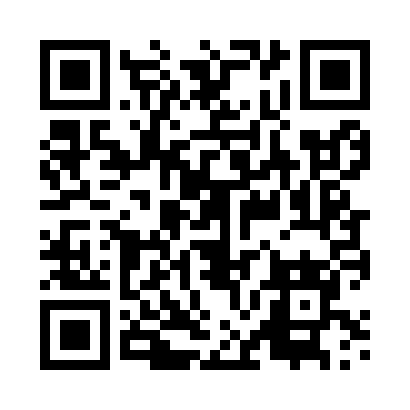 Prayer times for Garcz, PolandMon 1 Apr 2024 - Tue 30 Apr 2024High Latitude Method: Angle Based RulePrayer Calculation Method: Muslim World LeagueAsar Calculation Method: HanafiPrayer times provided by https://www.salahtimes.comDateDayFajrSunriseDhuhrAsrMaghribIsha1Mon4:106:1912:515:177:259:262Tue4:076:1712:515:187:269:283Wed4:046:1412:515:207:289:314Thu4:006:1212:505:217:309:335Fri3:576:0912:505:237:329:366Sat3:546:0712:505:247:349:397Sun3:506:0412:505:257:369:418Mon3:476:0212:495:277:389:449Tue3:435:5912:495:287:409:4710Wed3:405:5712:495:297:429:5011Thu3:365:5512:495:317:449:5312Fri3:335:5212:485:327:459:5613Sat3:295:5012:485:337:479:5914Sun3:265:4712:485:347:4910:0215Mon3:225:4512:485:367:5110:0516Tue3:185:4312:475:377:5310:0817Wed3:145:4012:475:387:5510:1118Thu3:105:3812:475:407:5710:1419Fri3:065:3612:475:417:5910:1820Sat3:025:3312:465:428:0110:2121Sun2:585:3112:465:438:0210:2422Mon2:545:2912:465:448:0410:2823Tue2:505:2612:465:468:0610:3124Wed2:465:2412:465:478:0810:3525Thu2:415:2212:455:488:1010:3926Fri2:375:2012:455:498:1210:4227Sat2:345:1812:455:508:1410:4628Sun2:345:1512:455:528:1610:4929Mon2:335:1312:455:538:1710:4930Tue2:325:1112:455:548:1910:50